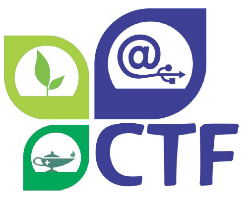 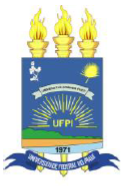 MINISTÉRIO DA EDUCAÇÃOUNIVERSIDADE FEDERAL DO PIAUÍCAMPUS AMILCAR FERREIRA SOBRALCOLÉGIO TÉCNICO DE FLORIANORodovia BR 343, Km 3,5. Bairro: Meladão - Floriano – PI.  CEP 64.808-605Telefone: (89) 3522-1768; (89) 3522-3284 LISTA DOS ATLETAS INSCRITOS NO JUFPI 2018 DO CAFS/CTFFloriano-PI, 26 de setembro de 2018.NºATLETAMODALIDADEAbilio Azevedo Silva NetoFUTSAL MasculinoVôlei de AreiaAdriano Rafael Leal NunesTênis de MesaVôlei de Quadra MasculinoFUTSAL MasculinoHandebol MasculinoAksson Rocha de LimaFUTSAL MasculinoAlaim Alves Viana NetoCorrida de 5 KmAlanna Karen Soares PeixotoHandebol FemininoAlcides Franco MotaFUTSAL MasculinoAmanda das Chagas B. LealHandebol FemininoAmanda Soares BarrosHandebol FemininoAnayane de CarvalhoHandebol FemininoAnderson dos Santos OliveiraFUTSAL MasculinoAndré Phellipe Noleto KochhannVôlei Quadra MasculinoFUTSAL MasculinoHandebol MasculinoVôlei de AreiaAntonia Raquel B. de AraújoFUTSAL FemininoAntoniel Siqueira LimaFUTSAL MasculinoÁquida dos Santos CostaHandebol FemininoArilson da Silva SousaFUTSAL MasculinoBeatriz Aliel Soares da CostaFUTSAL FemininoHandebol FemininoBenjamin Timóteo de O. NunesFUTSAL MasculinoCamila Danielly Matos SilvaFUTSAL FemininoHandebol FemininoCarlos Daniel da Silva AlvesCorrida de 5 KmFUTSAL MasculinoHandebol MasculinoCassiano Santiago da SilvaFUTSAL MasculinoCicero Rone dos Santos SilvaFUTSAL MasculinoClebison Barros S. FilhoFUTSAL MasculinoDailane Pereira da RochaCorrida de 5 KmFUTSAL FemininoDaniel de Sousa BarbosaHandebol MasculinoDário Rocha Carvalho da SilvaCorrida de 5 KmFUTSAL MasculinoHandebol MasculinoDavid Gomes de OliveiraFUTSAL MasculinoHandebol MasculinoDébora Monique da Silva RochaFUTSAL FemininoDiego Mendes MotaCorrida de 5 KmTênis de MesaVôlei de Quadra MasculinoDiogo Mendes da SilvaVôlei Quadra MasculinoFUTSAL MasculinoHandebol MasculinoEdelson Muniz dos SantosVôlei Quadra MasculinoFUTSAL MasculinoHandebol MasculinoEdylaine Rayra do Nascimento OliveiraCorrida de 5 KmFUTSAL FemininoElaine Maria de Sousa Lima SilvaFUTSAL FemininoElayne Rodrigues de SousaCorrida de 5 KmElielton Dias Ramos CostaFUTSAL MasculinoElielton Muniz dos SantosFUTSAL MasculinoElis Reijane Conceição BonfimFUTSAL FemininoEmanuel Pereira Dias MoreiraFUTSAL MasculinoEvandro Veloso RodriguesCorrida de 5 KmEzequias Rodrigues CamêloVôlei Quadra MasculinoTênis de MesaFUTSAL MasculinoHandebol MasculinoVôlei de AreiaFelipe dos Santos NascimentoFUTSAL MasculinoFlávio Santos FerreiraFUTSAL MasculinoGabriela Rodrigues da CostaFUTSAL FemininoGlaubery Pereira de Brito CamposNataçãoGlaucio Marques RibeiroTênis de MesaFUTSAL MasculinoVôlei de AreiaHigor de Sousa CostaTênis de MesaVôlei de Quadra MasculinoFUTSAL MasculinoVôlei de AreiaHugo Gonçalves de AraújoTênis de MesaIago Pereira de SousaFUTSAL MasculinoIgor Shawan de SousaFUTSAL MasculinoIllana Soares BarrosHandebol FemininoIsaac Fernandes de AndradeFUTSAL MasculinoIsabella Barbosa PassarinhoFUTSAL FemininoIsabella Cristina S. RochaHandebol FemininoJadson da Silva SantosFUTSAL MasculinoJailson Araújo da SilvaFUTSAL MasculinoJardel Almeida da SilvaHandebol MasculinoJoão Henrique Galvão Dantas FUTSAL MasculinoHandebol MasculinoJoão Pedro de Carvalho R. BuenoFUTSAL MasculinoJoão Pedro Tomaz GuimarãesFUTSAL MasculinoJoelson Pereira dos SantosCorrida de 5 KmJúlio César Abreu R. de SousaFUTSAL MasculinoKevin Gomes Santiago LimaTênis de MesaVôlei de Quadra MasculinoHandebol MasculinoLaércio Azevedo de AraújoFUTSAL MasculinoLawrence Nunes PinheiroFUTSAL MasculinoLuan Bruno Lenadro FrançaHandebol MasculinoLuanda Soares BarrosCorrida de 5 KmFUTSAL FemininoLucas Artur Lopes da SilvaNataçãoLucas Mariel da Silva de SáVôlei Quadra MasculinoLucas Samuel Oliveira RebeloFUTSAL MasculinoLuis Carlos Cavalcante N. FilhoVôlei Quadra MasculinoFUTSAL MasculinoHandebol MasculinoLuis Rangel S. de CerqueiraFUTSAL MasculinoMarcelino Oliveira dos SantosFUTSAL MasculinoHandebol MasculinoMarcelo Nolêto LimaTênis de MesaVôlei de Quadra MasculinoFUTSAL MasculinoVôlei de AreiaMarcos Rodrigues de SousaCorrida de 5 KmMarcos Vinicius Gomes AlvesFUTSAL MasculinoMaria Clara Santos de CarvalhoFUTSAL FemininoMaria Idalete Lopes da SilvaFUTSAL FemininoMaria Janaina OliveiraHandebol FemininoMaria Lizandra Mendes da SFUTSAL FemininoMariano de Carvalho Rosa JúniorVôlei Quadra MasculinoFUTSAL MasculinoHandebol MasculinoMarijanny da Silva ReisHandebol FemininoMateus do Nascimento RibeiroFUTSAL MasculinoMatheus Lima dos ReisFUTSAL MasculinoMatheus Moreira de FreitasFUTSAL MasculinoMatheus Silva Saraiva NeivaFUTSAL MasculinoMauricio Oliveira SantosFUTSAL MasculinoHandebol MasculinoNatasha Hemilly Sousa SantosHandebol FemininoNayuander dos Santos BarrosFUTSAL MasculinoPedro Nunes BucarNataçãoRael Tarsso Vieira da SilvaTênis de MesaFUTSAL MasculinoRafael Janderson de Sousa BarbosaFUTSAL MasculinoReginaldo Silva SousaCorrida de 5 KmFUTSAL MasculinoTênis de MesaNataçãoVôlei de Quadra MasculinoRobert Soares dos Santos MeloFUTSAL MasculinoRobson Luis Freitas MartinsFUTSAL MasculinoRonaldo Lopes OsórioFUTSAL MasculinoHandebol MasculinoRoniel Vieira MonteiroFUTSAL MasculinoSabrina Miranda dos S. MoraisHandebol FemininoSamuel Santos SilvaFUTSAL MasculinoHandebol MasculinoSaniel da Costa Leite FUTSAL MasculinoSeverino da Costa Silva FUTSAL MasculinoTatiane dos Santos CruzFUTSAL FemininoThiago da Conceição ReisFUTSAL MasculinoTiago Carvalho OliveiraVôlei Quadra MasculinoTiago dos Santos LimaFUTSAL MasculinoUliana Rodrigues VieiraFUTSAL FemininoVinicius do Carmo Borges Silva Tênis de MesaWaslanny Matos de CarvalhoFUTSAL FemininoWesley Silva de SousaFUTSAL MasculinoHandebol MasculinoWeverton dos Santos da SilvaFUTSAL Masculino